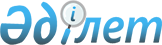 О внесении изменений в решение Ескельдинского районного маслихата от 21 декабря 2011 года N 62-365 "О районном бюджете Ескельдинского района на 2012-2014 годы"
					
			Утративший силу
			
			
		
					Решение маслихата Ескельдинского района Алматинской области от 7 ноября 2012 года N 14-75. Зарегистрировано Департаментом юстиции Алматинской области 13 ноября 2012 года N 2181. Утратило силу решением маслихата Коксуского района Алматинской области от 05 июня 2013 года N 19-112      Сноска. Утратило силу решением маслихата Коксуского района Алматинской области от 05.06.2013 N 19-112      Примечание РЦПИ:

      В тексте сохранена авторская орфография и пунктуация.       

В соответствии с подпунктом 4) пункта 2 статьи 106, пунктом 5 статьи 109 Бюджетного кодекса Республики Казахстан от 04 декабря 2008 года и подпунктом 1) пункта 1 статьи 6 Закона Республики Казахстан "О местном государственном управлении и самоуправлении в Республике Казахстан" от 23 января 2001 года, статьи 21 Закона Республики Казахстан "О нормативных правовых актах" от 24 марта 1998 года, Ескельдинский районный маслихат РЕШИЛ:



      1.Внести в решение Ескельдинского районного маслихата от 21 декабря 2011 года N 62-365 "О районном бюджете Ескельдинского района на 2012-2014 годы" (зарегистрировано в Реестре государственной регистрации нормативных правовых актов 27 декабря 2011 года за N 2-9-131, опубликовано в газете "Заря Семиречья" от 10 февраля 2011 года N 7), от 17 февраля 2012 года N 2-8 "О внесении изменений в решение Ескельдинского районного маслихата от 21 декабря 2011 года N 62-365 "О районном бюджете Ескельдинского района на 2012-2014 годы" (зарегистрировано в Реестре государственной регистрации нормативных правовых актов 22 февраля 2012 года за N 2-9-132, опубликовано в газете "Заря Семиречья" от 13 апреля 2012 года N 15), от 17 апреля 2012 года N 5-26 "О внесении изменений в решение Ескельдинского районного маслихата от 21 декабря 2011 года N 62-365 "О районном бюджете Ескельдинского района на 2012-2014 годы" (зарегистрировано в Реестре государственной регистрации нормативных правовых актов 20 апреля 2012 года за N 2-9-136, опубликовано в газете "Заря Семиречья" от 25 мая 2012 года N 21), от 8 июля 2012 года N 7-40 "О внесении изменений в решение Ескельдинского районного маслихата от 21 декабря 2011 года N 62-365 "О районном бюджете Ескельдинского района на 2012-2014 годы" (зарегистрировано в Реестре государственной регистрации нормативных правовых актов 20 июля 2012 года за N 2-9-139, опубликовано в газете "Заря Семиречья" от 3 августа 2012 года N 31, в газете "Заря Семиречья" от 30 августа 2012 года N 35), от 6 сентября 2012 года N 12-63 "О внесении изменений в решение Ескельдинского районного маслихата от 21 декабря 2011 года N 62-365 "О районном бюджете Ескельдинского района на 2012-2014 годы" (зарегистрировано в Реестре государственной регистрации нормативных правовых актов 19 сентября 2012 года за N 2120, опубликовано в газете "Заря Семиречья" от 19 октября 2012 года N 42) следующие изменения:



      в пункте 1 по строкам:



      1) "Доходы" цифру "4523708" заменить на цифру "4705952", в том числе:

      "поступления трансфертов" цифру "4353388" заменить на цифру "4535632".



      2) "Затраты" цифру "4494575" заменить на цифру "4596819".



      3) "Чистое бюджетное кредитование" цифру "98648" заменить на цифру "122759", в том числе:

      "бюджетный кредит" цифру "101934" заменить на цифру "126045".



      4) "Сальдо по операциям с финансовыми активами" цифру "110000" заменить на цифру "190000".



      5) "Дефицит (профицит)" цифру "-179515" заменить на цифру "-203626".



      6) "Финансирование дефицита (использование профицита) бюджета" цифру "179515" заменить на цифру "203626".



      2. Приложение 1 к указанному решению изложить в новой редакции согласно приложению 1 к настоящему решению.



      3.Контроль за исполнением данного решения возложить на постоянную комиссию районного маслихата "По вопросам соблюдения законности, экономики, финансам и бюджету.



      4.Настоящее решение вводится в действие с 1 января 2012 года.      Председатель сессии                        Шалимбетов К.      Секретарь маслихата                        Тастанбаев К.      СОГЛАСОВАНО:      Начальник отдела

      экономики и бюджетного

      планирования                               Алимбаев Серик Муратович

      07 ноября 2012 года

Приложение 1

к решению маслихата Ескельдинского

района N 14-75 от 07 ноября

2012 года "о внесении изменений

в решение Ескельдинского районного

маслихата от 21 декабря 2011 года

N 62-365 "О районном бюджете

Ескельдинского района на

2012-2014 годы"Приложение 1

к решению N 62-365 от 21 декабря

2011 года "О районном бюджете

Ескельдинского района

на 2012-2014 годы" 

Районный бюджет Ескельдинского района на 2012 год
					© 2012. РГП на ПХВ «Институт законодательства и правовой информации Республики Казахстан» Министерства юстиции Республики Казахстан
				КатегорияКатегорияКатегорияКатегорияСумма

(тысяч

тенге)КлассКлассКлассСумма

(тысяч

тенге)ПодклассПодклассСумма

(тысяч

тенге)НаименованиеСумма

(тысяч

тенге)12345Доходы47059521Налоговые поступления149289104Hалоги на собственность1343341041Hалоги на имущество710361043Земельный налог69901044Hалог на транспортные средства518081045Единый земельный налог4500105Внутренние налоги на товары, работы и услуги95341052Акцизы7601053Поступления за использование природных и

других ресурсов16621054Сборы за ведение предпринимательской и

профессиональной деятельности7112108Обязательные платежи, взимаемые за совершение

юридически значимых действий и (или) выдачу

документов уполномоченными на то

государственными органами или должностными

лицами54211081Государственная пошлина54212Неналоговые поступления14223201Доходы от государственной собственности63122015Доходы от аренды имущества, находящегося в

государственной собственности6312204Штрафы, пени, санкции, взыскания, налагаемые

государственными учреждениями, финансируемыми

из государственного бюджета, а также

содержащимися и финансируемыми из бюджета

(сметы расходов) Национального Банка

Республики Казахстан10462041Штрафы, пени, санкции, взыскания, налагаемые

государственными учреждениями, финансируемыми

из государственного бюджета, а также

содержащимися и финансируемыми из бюджета

(сметы расходов) Национального Банка

Республики Казахстан, за исключением

поступлений от организаций нефтяного сектора104606Прочие неналоговые поступления68651Прочие неналоговые поступления68653Поступления от продажи основного капитала680801Продажа государственного имущества,

закрепленного за государственными

учреждениями1741Продажа государственного имущества,

закрепленного за государственными учреждениями174303Продажа земли и нематериальных активов66343031Продажа земли49902Продажа нематериальных активов16444Поступления трансфертов4535632402Трансферты из вышестоящих органов

государственного управления45356324022Трансферты из областного бюджета4535632Функциональная группаФункциональная группаФункциональная группаФункциональная группаФункциональная группасумма

(тысяч

тенге)Функциональная подгруппаФункциональная подгруппаФункциональная подгруппаФункциональная подгруппасумма

(тысяч

тенге)Администратор бюджетных программАдминистратор бюджетных программАдминистратор бюджетных программсумма

(тысяч

тенге)ПрограммаПрограммасумма

(тысяч

тенге)Наименованиесумма

(тысяч

тенге)123456Затраты459681901Государственные услуги общего характера227451011Представительные, исполнительные и другие

органы, выполняющие общие функции

государственного управления202333011112Аппарат маслихата района (города областного

значения)17310011112001Услуги по обеспечению деятельности

маслихата района (города областного

значения)11635011112003Капитальные расходы государственного органа5675011122Аппарат акима района (города областного

значения)56184011122001Услуги по обеспечению деятельности акима

района (города областного значения)53824011122003Капитальные расходы государственного органа2360011123Аппарат акима района в городе, города

районного значения, поселка, аула (села),

аульного (сельского) округа128839011123001Услуги по обеспечению деятельности акима

района в городе, города районного значения,

поселка, аула (села), аульного (сельского)

округа109922011123022Капитальные расходы государственного органа18917012Финансовая деятельность13419012452Отдел финансов района (города областного

значения)13419012452001Услуги по реализации государственной

политики в области исполнения бюджета

района (города областного значения) и

управления коммунальной собственностью

района (города областного значения)12549012452003Проведение оценки имущества в целях

налогообложения155012452010Приватизация, управление коммунальным

имуществом, постприватизационная

деятельность и регулирование споров,

связанных с этим115012452018Капитальные расходы государственного органа600015Планирование и статистическая деятельность11699015453Отдел экономики и бюджетного планирования

района (города областного значения)11699015453001Услуги по реализации государственной

политики в области формирования и развития

экономической политики, системы

государственного планирования и управления

района (города областного значения)10839015453004Капитальные расходы государственного органа86002Оборона239177021Военные нужды2677021122Аппарат акима района (города областного

значения)2677021122005Мероприятия в рамках исполнения всеобщей

воинской обязанности2677022Организация работы по чрезвычайным

ситуациям236500022122Аппарат акима района (города областного

значения)236500022122006Предупреждение и ликвидация чрезвычайных

ситуаций масштаба района (города областного

значения)23650003Общественный порядок, безопасность,

правовая, судебная, уголовно-исполнительная

деятельность1400031Правоохранительная деятельность1400031458Отдел жилищно-коммунального хозяйства,

пассажирского транспорта и автомобильных

дорог района (города областного значения)1400031458021Обеспечение безопасности дорожного

движения в населенных пунктах140004Образование2464477041Дошкольное воспитание и обучение103329041464Отдел образования района (города

областного значения)103329041471009Обеспечение дошкольного воспитания и

обучения102439041471021Увеличение размера доплаты за

квалификационную категорию воспитателям

детских садов, мини-центров,

школ-интернатов: общего типа, специальных

(коррекционных), специализированных для

одаренных детей, организаций образования

для детей-сирот и детей, оставшихся без

попечения родителей, центров адаптации

несовершеннолетних за счет трансфертов из

республиканского бюджета890042Начальное, основное среднее и общее среднее

образование1892248042464Отдел образования района (города областного

значения)1892248042471003Общеобразовательное обучение1847567042471063Повышение оплаты труда учителям, прошедшим

повышение квалификации по учебным

программам АОО "Назарбаев интеллектуальные

школы" за счет трансфертов из

республиканского бюджета1435042471064Увеличение размера доплаты за

квалификационную категорию учителям

организаций начального, основного среднего,

общего среднего образования: школы,

школы-интернаты; (общего типа, специальных

(коррекционных), специализированных для

одаренных детей; организаций для

детей-сирот и детей, оставшихся без

попечения родителей) за счет трансфертов

из республиканского бюджета43246049Прочие услуги в области образования468900049464Отдел образования района (города

областного значения)414265001Услуги по реализации государственной

политики на местном уровне в области

образования18942049471004Информатизация системы образования в

государственных учреждениях образования

района (города областного значения)9623049471005Приобретение и доставка учебников,

учебно-методических комплексов для

государственных учреждений образования

района (города областного значения)20676012Капитальные расходы государственного органа1512049471015Ежемесячные выплаты денежных средств

опекунам (попечителям) на содержание

ребенка-сироты (детей-сирот), и ребенка

(детей), оставшегося без попечения

родителей за счет трансфертов из

республиканского бюджета20449049471020Обеспечение оборудованием, программным

обеспечением детей-инвалидов, обучающихся

на дому за счет трансфертов из

республиканского бюджета9000067Капитальные расходы под ведомственных

государственных учреждений и организаций334063467Отдел строительства района (города

областного значения)54635037Строительство и реконструкция объектов

образования5463506Социальная помощь и социальное обеспечение148791061Социальное обеспечение128896062451Отдел занятости и социальных программ

района (города областного значения)128896062451002Программа занятости32573062451004Оказание социальной помощи на приобретение

топлива специалистам здравоохранения,

образования, социального обеспечения,

культуры и спорта в сельской местности в

соответствии с законодательством Республики

Казахстан14935062451005Государственная адресная социальная помощь4252006Оказание жилищной помощи3805062451007Социальная помощь отдельным категориям

нуждающихся граждан по решениям местных

представительных органов9650062451010Материальное обеспечение детей-инвалидов,

воспитывающихся и обучающихся на дому3391062451014Оказание социальной помощи нуждающимся

гражданам на дому18147062451016Государственные пособия на детей до 18 лет17092062451017Обеспечение нуждающихся инвалидов

обязательными гигиеническими средствами и

предоставление услуг специалистами

жестового языка, индивидуальными

помощниками в соответствии с индивидуальной

программой реабилитации инвалида11852062451023Обеспечение деятельности центров занятости

населения13199069Прочие услуги в области социальной помощи

и социального обеспечения19895069451Отдел занятости и социальных программ

района (города областного значения)19895069451001Услуги по реализации государственной

политики на местном уровне в области

обеспечения занятости и реализации

социальных программ для населения18411069451011Оплата услуг по зачислению, выплате и

доставке пособий и других социальных выплат634069451021Капитальные расходы государственного органа85007Жилищно-коммунальное хозяйство964413071Жилищное хозяйство53551458Отдел жилищно-коммунального хозяйства,

пассажирского транспорта и автомобильных

дорог района (города областного значения)37774002Изъятие,в том числе путем выкупа земельных

участков для государственных надобностей и

связанные с этим отчуждение недвижимого

имущества700031Изготовление технических паспортов на

объекты кондоминиумов625041Ремонт и благоустройство объектов в рамках

развития сельских населенных пунктов по

Программе занятости 202036449071467Отдел строительства района (города

областного значения)11000071467003Проектирование, строительство и (или)

приобретение жилья государственного

коммунального жилищного фонда7000071467004Проектирование, развитие, обустройство и

(или) приобретение

инженерно-коммуникационной инфраструктуры4000071479Отдел жилищной инспекции района (города

областного значения)4777071479001Услуги по реализации государственной

политики на местном уровне в области

жилищного фонда3715005Капитальные расходы государственного органа1062072Коммунальное хозяйство744818072458Отдел жилищно-коммунального хозяйства,

пассажирского транспорта и автомобильных

дорог района (города областного значения)723330072458012Функционирование системы водоснабжения и

водоотведения8850072458026Организация эксплуатации тепловых сетей,

находящихся в коммунальной собственности

районов (городов областного значения)6342072458028Развитие коммунального хозяйства441546072458029Развитие системы водоснабжения266592072467Отдел строительства района (города

областного значения)21488072466005Развитие коммунального хозяйства21488073Благоустройство населенных пунктов166044073458Отдел жилищно-коммунального хозяйства,

пассажирского транспорта и автомобильных

дорог района (города областного значения)166044073123015Освещение улиц населенных пунктов20270073123016Обеспечение санитарии населенных пунктов4900073123017Содержание мест захоронений и погребение

безродных229073123018Благоустройство и озеленение населенных

пунктов14064508Культура, спорт, туризм и информационное

пространство263643081Деятельность в области культуры44118081455Отдел культуры и развития языков района

(города областного значения)44118081455003Поддержка культурно-досуговой работы44118082Спорт2683082465Отдел физической культуры и спорта района

(города областного значения)2683082471006Проведение спортивных соревнований на

районном (города областного значения)

уровне430082471007Подготовка и участие членов сборных команд

района (города областного значения) по

различным видам спорта на областных

спортивных соревнованиях2253083Информационное пространство32195083455Отдел культуры и развития языков района

(города областного значения)31049083455006Функционирование районных (городских)

библиотек30311083455007Развитие государственного языка и других

языков народа Казахстана738083456Отдел внутренней политики района (города

областного значения)1146083456002Услуги по проведению государственной

информационной политики через газеты и

журналы1146089Прочие услуги по организации культуры,

спорта, туризма и информационного

пространства184647089455Отдел культуры и развития языков района

(города областного значения)174022089455001Услуги по реализации государственной

политики на местном уровне в области

развития языков и культуры5321089455010Капитальные расходы государственного органа600032Капитальные расходы под ведомственных

государственных учреждений и организаций168101089456Отдел внутренней политики района (города

областного значения)7911089456001Услуги по реализации государственной

политики на местном уровне в области

информации, укрепления государственности и

формирования социального оптимизма граждан6270089456003Реализация мероприятий в сфере молодежной

политики1041089456006Капитальные расходы государственного органа600465Отдел физической культуры и спорта района

(города областного значения)2714001Услуги по реализации государственной

политики на местном уровне в сфере

физической культуры и спорта2114004Капитальные расходы государственного органа60010Сельское, водное, лесное, рыбное хозяйство,

особо охраняемые природные территории,

охрана окружающей среды и животного мира,

земельные отношения100002101Сельское хозяйство33733101453Отдел экономики и бюджетного планирования

района (города областного значения)12773101453099Реализация мер по оказанию социальной

поддержки специалистов12773101462Отдел сельского хозяйства района (города

областного значения)9858101462001Услуги по реализации государственной

политики на местном уровне в сфере

сельского хозяйства9258101462006Капитальные расходы государственного органа600467Отдел строительства района (города

областного значения)410010Развитие объектов сельского хозяйства410101473Отдел ветеринарии района (города областного

значения)10692101473001Услуги по реализации государственной

политики на местном уровне в сфере

ветеринарии5767101473003Капитальные расходы государственного органа2408101473007Организация отлова и уничтожения бродячих

собак и кошек350101473008Возмещение владельцам стоимости изымаемых

и уничтожаемых больных животных, продуктов

и сырья животного происхождения700101473009Проведение ветеринарных мероприятий по

энзоотическим болезням животных1467106Земельные отношения7202106463Отдел земельных отношений района (города

областного значения)7202106463001Услуги по реализации государственной

политики в области регулирования земельных

отношений на территории района (города

областного значения)6602106463007Капитальные расходы государственного органа600109Прочие услуги в области сельского, водного,

лесного, рыбного хозяйства, охраны

окружающей среды и земельных отношений59067109473Отдел ветеринарии района (города областного

значения)59067109473011Проведение противоэпизоотических

мероприятий5906711Промышленность, архитектурная,

градостроительная и строительная

деятельность14234112Архитектурная, градостроительная и

строительная деятельность14234112467Отдел строительства района (города

областного значения)8532112467001Услуги по реализации государственной

политики на местном уровне в области

строительства7932112467017Капитальные расходы государственного органа600112468Отдел архитектуры и градостроительства

района (города областного значения)5702112468001Услуги по реализации государственной

политики в области архитектуры и

градостроительства на местном уровне5102112468004Капитальные расходы государственного органа60012Транспорт и коммуникации148691121Автомобильный транспорт148691121458Отдел жилищно-коммунального хозяйства,

пассажирского транспорта и автомобильных

дорог района (города областного значения)148691121458023Обеспечение функционирования автомобильных

дорог14869113Прочие19880133Поддержка предпринимательской деятельности

и защита конкуренции4771133469Отдел предпринимательства района (города

областного значения)4771133469001Услуги по реализации государственной

политики на местном уровне в области

развития предпринимательства и

промышленности4171133469004Капитальные расходы государственного органа600139Прочие15109123Аппарат акима района в городе, города

районного значения, поселка, аула (села),

аульного (сельского) округа6700040Реализация мероприятий для решения вопросов

обустройства аульных (сельских) округов в

реализацию мер по содействию экономическому

развитию регионов в рамках Программы

"Развитие регионов" за счет целевых

трансфертов из республиканского бюджета6700139452Отдел финансов района (города областного

значения)1585139452012Резерв местного исполнительного органа

района (города областного значения)1585139458Отдел жилищно-коммунального хозяйства,

пассажирского транспорта и автомобильных

дорог района (города областного значения)6824139458001Услуги по реализации государственной

политики на местном уровне в области

жилищно-коммунального хозяйства,

пассажирского транспорта и автомобильных

дорог6224139458013Капитальные расходы государственного органа60014Обслуживание долга10452Отдел финансов района (города областного

значения)10013Обслуживание долга местных исполнительных

органов по выплате вознаграждений и иных

платежей по займам из областного бюджета1015Трансферты46501Трансферты4650452Отдел финансов района (города областного

значения)4650006Возврат неиспользованных (недоиспользованных) целевых трансфертов4650КатегорияКатегорияКатегорияКатегорияСумма

(тысяч

тенге)КлассКлассКлассСумма

(тысяч

тенге)ПодклассПодклассСумма

(тысяч

тенге)НаименованиеСумма

(тысяч

тенге)5Погашение бюджетных кредитов3286501Погашение бюджетных кредитов32865011Погашение бюджетных кредитов, выданных из

государственного бюджета3286Функциональная группаФункциональная группаФункциональная группаФункциональная группаФункциональная группаСумма

(тысяч

тенге)Функциональная подгруппаФункциональная подгруппаФункциональная подгруппаФункциональная подгруппаСумма

(тысяч

тенге)Администратор бюджетных программАдминистратор бюджетных программАдминистратор бюджетных программСумма

(тысяч

тенге)ПрограммаПрограммаСумма

(тысяч

тенге)НаименованиеСумма

(тысяч

тенге)Погашение займов328616Погашение займов3286161Погашение займов3286161452Отдел финансов района (города областного

значения)3286161452008Погашение долга местного исполнительного

органа перед вышестоящим бюджетом3286Функциональная группаФункциональная группаФункциональная группаФункциональная группаФункциональная группаСумма

(тысяч

тенге)Функциональная подгруппаФункциональная подгруппаФункциональная подгруппаФункциональная подгруппаСумма

(тысяч

тенге)Администратор бюджетных программАдминистратор бюджетных программАдминистратор бюджетных программСумма

(тысяч

тенге)ПрограммаПрограммаСумма

(тысяч

тенге)НаименованиеСумма

(тысяч

тенге)ІІІ. Чистое бюджетное кредитование122759Бюджетные кредиты12604510Сельское, водное, лесное, рыбное

хозяйство, особо охраняемые природные

территории, охрана окружающей среды и

животного мира, земельные отношения126045101Сельское хозяйство126045453Отдел экономики и бюджетного

планирования района (города областного

значения)126045006Бюджетные кредиты для реализации мер

социальной поддержки специалистов126045Функциональная группаФункциональная группаФункциональная группаФункциональная группаФункциональная группаСумма

(тысяч

тенге)Функциональная подгруппаФункциональная подгруппаФункциональная подгруппаФункциональная подгруппаСумма

(тысяч

тенге)Администратор бюджетных программАдминистратор бюджетных программАдминистратор бюджетных программСумма

(тысяч

тенге)ПрограммаПрограммаСумма

(тысяч

тенге)НаименованиеСумма

(тысяч

тенге)IV. Сальдо по операциям с финансовыми

активами19000013Прочие190000139Прочие190000139458Отдел жилищно-коммунального хозяйства,

пассажирского транспорта и автомобильных

дорог района (города областного

значения)190000139452065Формирование или увеличение уставного

капитала юридических лиц190000КатегорияКатегорияКатегорияКатегорияСумма

(тысяч

тенге)КлассКлассКлассСумма

(тысяч

тенге)ПодклассПодклассСумма

(тысяч

тенге)НаименованиеСумма

(тысяч

тенге)V. Дефицит (профицит) бюджета-203626VI. Финансирование дефицита(использование

профицита) бюджета2036267Поступления займов126045701Внутренние государственные займы1260457012Договоры займа1260458Используемые остатки бюджетных средств80867801Остатки бюджетных средств808678011Свободные остатки бюджетных средств80867